На основу члана 23. став 2. Закона о државној управи („Службени гласник РС”, број 79/05, 101/07, 95/10 и 99/14), Министар грађевинарства, саобраћаја и инфраструктуре доноси:О Д Л У К Уо додели буџетских средстава Министарства, грађевинарства, саобраћаја и инфраструктуре јединицама локалне самоуправе ради уклањања објеката, односно делова објеката, на подручју Републике Србије, за 2014. годину, који се граде или је њихово грађење завршено без грађевинске дозволеI. Усваја се Извештај о оцени пријава по Јавном позиву за доделу буџетских средстава Министарства, грађевинарства, саобраћаја и инфраструктуре јединицама локалне самоуправе ради уклањања објеката, односно делова објеката, на подручју Републике Србије, за 2014. годину, који се граде или је њихово грађење завршено без грађевинске дозволe, који је поднела Комисија за спровођење јавног конкурса, формирана решењем Министра грађевинарства, саобраћаја и инфраструктуре број: 404-02-104/2014-02 од 26.11.2014. године.II. Бирају се јединице локалне самоуправе и одобравају средства ради доделе буџетских средстава Министарства, грађевинарства, саобраћаја и инфраструктуре јединицама локалне самоуправе ради уклањања објеката, односно делова објеката и то за следеће јединице локалних самоуправа:Град Ниш, у износу од 5.000.000,00  динара;Општина Палилула, у износу од 8.600.000,00 динара;Општина Брус, у износу од 1.000.000,00 динара;Град Врање, у износу од 850.000,00 динара;Општина Раковица, у износу од 4.550.000,00 динара.Табеларни преглед финансирања, односно доделе буџетских средстава јединицама локалне самоуправе  је саставни део ове одлуке.III.  Министарство грађевинарства, саобраћаја и инфраструктуре, ради реализације ове одлуке, закључиће уговоре са јединицама локалне самоуправе из тачке II. ове одлуке.IV. За спровођење ове одлуке обезбеђена су средства на основу Закона о буџету за 2014. годину, раздео 21- Министарство грађевинарства, саобраћаја и инфраструктуре, функција 620 - Развој заједнице, економска класификација 4631 – Текући трансфери осталим нивоима власти – Рушење бесправно саграђених објеката, на основу „трансфера осталим нивоима властиˮ.V. Задужује се стручна служба Министарства грађевинарства, саобраћаја и инфраструктуре да ову одлуку објави на веб страници Министарства: www.mgsi.gov.rs .О б р а з л о ж е њ еМинистарство грађевинарства, саобраћаја и инфраструктуре, Београд, ул. Немањина бр. 22-26, је на основу на основу члана 201. став 1. тачка 24), а у вези са чл. 171. и 222. став 2. Закона о планирању и изградњи („Службени гласник РС”, бр. 72/09, 81/09 - исправка, 64/10 - одлука УС, 24/11, 121/12, 42/13 - одлука УС, 50/13 - одлука УС и 98/13 - одлука УС и 132/2014), члана 7. Закона о буџету Републике Србије за 2014. годину („Службени гласник РС”, бр. 110/13 и 116/14), и члана 23. Закона о државној управи („Службени гласник РС”, бр. 79/05, 101/07, 95/10 и 99/14), а у складу са Финансијским планом Министарства грађевинарства, саобраћаја и инфраструктуре број: 401-00-487/2014-01 од 14. новембра 2014. године и Одлуком о спровођењу поступка за доделу средстава путем јавног конкурса број: 404-02-104/2014-02 од 26. новембра 2014. године, упутило Јавни позив за доделу буџетских средстава Министарства грађевинарства, саобраћаја и инфраструктуре јединицама локалне самоуправе ради уклањања објеката, односно делова објеката, на подручју Републике Србије, за 2014. годину, који се граде или је њихово грађење завршено без грађевинске дозволе.Позив је објављен на интернет сајту Министарства грађевинарства, саобраћаја и инфраструктуре. Рок за подношење пријава је 09.12.2014. године.Благовремено, дакле завршно са 09.12.2014. године је пристигло 13 пријава овлашћених подносилаца. Пристигло је 4 неблаговремених пријава.Комисија за спровођење јавног конкурса, формирана решењем Министра грађевинарства, саобраћаја и инфраструктуре број: 404-02-104/2014-02 од 26.11.2014. године, поднела je Извештај са предлогом доделе буџетских средстава по Јавном позиву за доделу буџетских средстава Министарства, грађевинарства, саобраћаја и инфраструктуре јединицама локалне самоуправе ради уклањања објеката, односно делова објеката, на подручју Републике Србије, за 2014. годину, који се граде или је њихово грађење завршено без грађевинске дозволе и утврдила да од благовремено приспелих пријава овлашћених подносилаца, све пријаве имају потпуну документацију. Листа овлашћених подносилаца са потпуном документацијом је саставни део записника. Комисија за спровођење јавног конкурса је, на основу бодовне листе која је саставни део Одлуке о спровођењу поступка за доделу средстава путем јавног конкурса број: 404-02-104/2014-02 од 26.11.2014. године, извршила бодовање потпуних пријава и предложила да се одаберу јединице локалне самоуправе и одобре средставa у укупном износу од 20.000.000,00 динара за финансирање, односно доделу буџетских средстава Министарства грађевинарства, саобраћаја и инфраструктуре јединицама локалне самоуправе ради уклањања објеката, односно делова објеката, на подручју Републике Србије, за 2014. годину, који се граде или је њихово грађење завршено без грађевинске дозволе.Ради реализације ове одлуке одређено је да ће Министарство грађевинарства, саобраћаја и инфраструктуре, закључити уговоре са јединицама локалне самоуправе из тачке II. ове одлуке којим ће се ближе уредити обавезе Министарства и јединица локалне самоуправе. За спровођење ове одлуке обезбеђена су средства Законом о буџету за 2014. годину, раздео 21- Министарство грађевинарства, саобраћаја и инфраструктуре, функција 620 - Развој заједнице, економска класификација 4631 – Текући трансфери осталим нивоима власти – Рушење бесправно саграђених објеката, на основу „трансфера осталим нивоима властиˮ.Имајући у виду наведено донета је одлука као у диспозитиву.    		                                                                        ПОТПРЕДСЕДНИК ВЛАДЕ И		                                                                           МИНИСТАР		                                                                проф. др Зорана Михајловић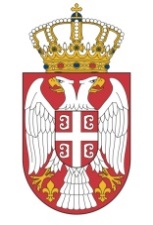 Република Србија          ПОТПРЕДСЕДНИК ВЛАДЕМИНИСТАРСТВО ГРАЂЕВИНАРСТВА,   САОБРАЋАЈА И ИНФРАСТРУКТУРЕ